How to prepareFiscal Year 7/1/2020 – 6/30/2021 Region Financial StatementsEnsure Divvy transactions have been categorizedClick here to watch a video on How to Export Divvy Transactions and then import to Zipbooks, QuickBooks, Quicken, etc. Balance sheet at month end 6/30/2021 should have a Divvy Credit Card Account balance that equals the amount paid to Divvy at the beginning of July (less any pre-payments, if applicable). Zipbooks users and those using the AYSO standard chart of accounts Refer to the Region Financial Statement Template.xlsx for AYSO standard accountsZipbooks Users:Export Trial balance Zipbooks > Reports > Trial Balance > Set Start/End Dates as 07/01/2020 to 06/30/2021Click Export (top right corner)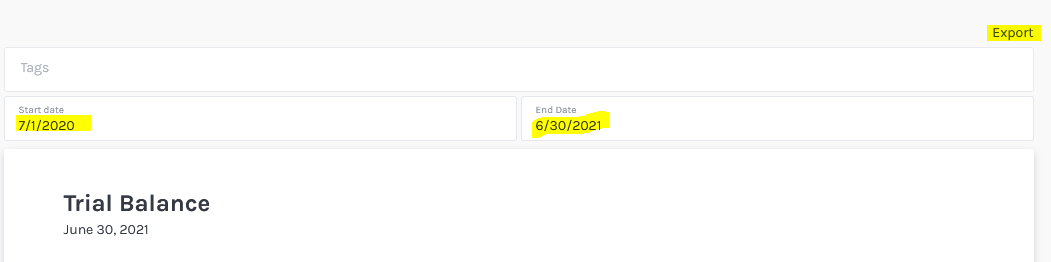 Email the TrialBalance.csv file to finance@ayso.orgOther Software users (QuickBooks, Quicken, etc.):Run a trial balance if available with dates 07/01/2020 to 06/30/2021If not, then we will need both the income statement and the balance sheet. Set the dates to coincide with the fiscal year 07/01/2020 to 06/30/2021If the software only produces a PDF report, then please proceed to step 3 to transfer into an Excel document. Regions using nonstandard chart of accounts follow the instructions below:Run a trial balance or income statement and balance sheetSet dates in your software to our fiscal year 07/01/2020 to 06/30/2021Transfer data onto the Region Financial Statement Template.xlsx we have provided.Choose the best account that closely matches your expense accounts and provide the ending balance for the period. Review for accuracySend to finance@ayso.org